		Centrum Edukacji Artystycznej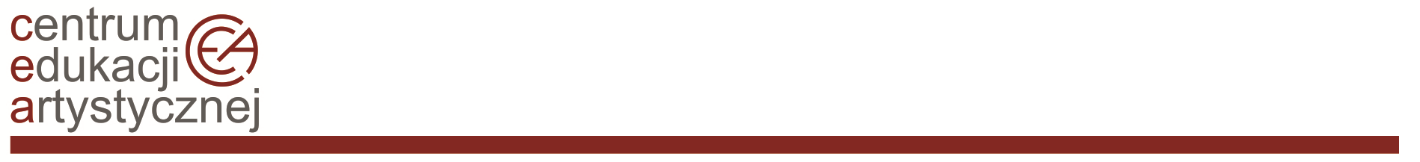 		ul. Kopernika 36/40		00-924 Warszawa		tel. 22 42 10 621		sekretariat@cea.art.plZałącznik nr 3 do Zapytania ofertowegoISTOTNE POSTANOWIENIA UMOWYIstotne postanowienia, które zostaną wprowadzone do treści zawartej umowy na „Zakup usług telekomunikacyjnych telefonii stacjonarnej, mobilnej oraz dostępu do Internetu dla Centrum Edukacji Artystycznej” – nr postępowania AG.240.1.2021.EF Umowa zawarta zostanie z uwzględnieniem postanowień wynikających z treści niniejszego zaproszenia oraz danych zawartych w ofercie:Strony umowy.Przedmiot umowy.Umowa zostaje zawarta na okres 24 miesięcy licząc od dnia podpisania umowy (udzielenia zamówienia). Umowa niniejsza wygasa wraz z upływem okresu na jaki została zawarta 
i nie mają w tym przypadku zastosowania postanowienia innych aktów, a w szczególności regulaminów świadczenia usług telekomunikacyjnych Wykonawcy dotyczące przedłużania umów na dalszy okres zamknięty lub na czas nieoznaczony.Załącznikami do umowy są:oferta wykonawcy stanowi integralną część umowy.Wykonawca zobowiązuje się do realizacji przedmiotu zamówienia w sposób ciągły 
tj. przez 24 godziny na dobę, przy zachowaniu najwyższej jakości usług, na warunkach opisanych i zawartych w ofercie, zgodnie z obowiązującym prawem, w tym zgodnie z ustawą 
z dnia 16 lipca 2004 r. Prawo telekomunikacyjne. Wykonawca będzie świadczył usługi telekomunikacyjne zgodnie z regulaminem świadczenia usług telekomunikacyjnych stanowiącym załącznik do umowy, przy czym postanowienia regulaminu niezgodne 
z niniejszymi postanowieniami, ofertą nie wiążą stron umowy i tym samym nie mają zastosowania. Przedmiot umowy - tożsamy z przedmiotem zamówienia (opis - oferta) Wykonawca zobowiązuje się do rozpoczęcia świadczenia usług telekomunikacyjnych objętych niniejszym zamówieniem publicznym z dniem udzielenia zamówienia (zawarcia umowy)Sprzedaż usług telekomunikacyjnych odbywać się będzie na warunkach określonych przepisami ustawy z dnia 16 lipca 2004 r. – Prawo telekomunikacyjne (Dz.U. z 2021 r. poz. 576 zwanej dalej „Prawem telekomunikacyjnym”), zgodnie z obowiązującymi przepisami wykonawczymi do w/w. ustawy oraz Kodeksem cywilnym.W przypadku wystąpienia awarii rozumianej jako każdy przypadek nie działania 
lub nieprawidłowego (wadliwego) działania usług, Wykonawca jest zobowiązany 
do ich niezwłocznego wyeliminowania na swój koszt. Wszelkie awarie usług Zamawiający każdorazowo zgłasza do Wykonawcy za pośrednictwem telefonu na nr ……………………...... lub mailowo na adres email:…………………………………………….Wynagrodzenie całkowite (maksymalne) wykonawcy z tytułu niniejszej umowy w okresie 
jej trwania nie może przekroczyć kwoty ………….……………….zł brutto (słownie …………………………………………..zł brutto), zgodnie z ofertą. Wynagrodzenie całkowite zawiera wszelkie koszty związane z realizacją przedmiotu zamówienia (umowy).Wynagrodzenie miesięczne wykonawcy będzie stanowiło sumę opłat abonamentowych miesięcznych oraz wartości faktycznie wykonanych w danym okresie rozliczeniowym połączeń wychodzących, obliczonej zgodnie z cenami jednostkowymi wynikającymi z oferty.W przypadku gdy suma faktur VAT wystawionych w okresie obowiązywania umowy nie osiągnie kwoty całkowitego wynagrodzenia brutto, umowa niniejsza wygasa wraz z upływem okresu 
na jaki została zawarta, a Wykonawcy nie przysługują z tego tytułu żadne roszczenia względem Zamawiającego.W trakcie trwania umowy, w przypadku wprowadzenia nowego cennika usług telekomunikacyjnych, Wykonawca obowiązany jest dostarczyć Zamawiającemu ten cennik. Rozliczenia między stronami będą dokonywały się w oparciu o cennik obowiązujący w danym okresie rozliczeniowym, pod warunkiem, że zawarte w nim ceny będą niższe od cen wynikających z oferty (w tym z cennika załączonego do oferty Wykonawcy). Jeżeli niższe ceny nowego cennika będą dotyczyły tylko niektórych elementów rozliczeniowych, to obowiązywać będzie w tej części umowy nowy cennik, a w pozostałym zakresie będą obowiązywały ceny 
z oferty.W przypadku obniżenia cen jednostkowych Zamawiającemu przysługuje prawo wykorzystania pozostałej w ten sposób różnicy cenowej na dodatkową ilość minut rozmów wychodzących mieszczących się w okresie obowiązywania umowy i w kwocie wynagrodzenia całkowitego Wykonawcy.Zapłata należności z tytułu realizacji niniejszej umowy będzie następowała z dołu, 
po zakończeniu danego okresu rozliczeniowego, w formie polecenia przelewu w terminie 30 dni licząc od daty otrzymania prawidłowej faktury VAT. Zamawiający dopuszcza dokonywanie płatności za abonamenty z góry za dany okres rozliczeniowy.Okresem rozliczeniowym będzie miesiąc kalendarzowy.Wykonawca otrzyma wynagrodzenie należne za faktyczny okres prawidłowego świadczenia usług, co oznacza, ze wykonawca nie otrzyma wynagrodzenia za czas awarii usług. W takiej sytuacji za każdą godzinę awarii Zamawiający otrzyma zwrot 1/24 stawki dziennej brutto obliczonej jako 1/30 abonamentu miesięcznego brutto dla danej lokalizacji.W razie niewykonania przez Wykonawcę zleconych przez Zamawiającego blokad połączeń telefonicznych, Wykonawca ponosi wszelkie koszty połączeń telefonicznych, które nastąpiły wskutek braku tychże blokad.Zamawiający ma prawo żądać od Wykonawcy zapłaty kary umownej w wysokości 10 % wynagrodzenia całkowitego w przypadku odstąpienia przez którąkolwiek ze stron od umowy 
z przyczyn leżących po stronie Wykonawcy.Obowiązkowa forma pisemna w przypadku wszelkich zmian i uzupełniania umowy pod rygorem nieważności.W sprawach nieuregulowanych niniejszą umową mają zastosowanie odpowiednie przepisy Kodeksu cywilnego.Przedmiotowe postępowanie jest wyłączone ze stosowania przepisów ustawy Prawo zamówień publicznych tj. z dnia 18 maja 2021 roku (Dz. U. z 2021 poz. 1129 z późn. zmianami) art.  2 ust. 1 pkt 1.